Ciste Gníomhaíochtaí PobailFaoinChlár um Fheabhsú PobailTABHAIR AR AIRD:  Dáta Deiridh Déardaoin, 9 Márta 2023 ar 3.30pm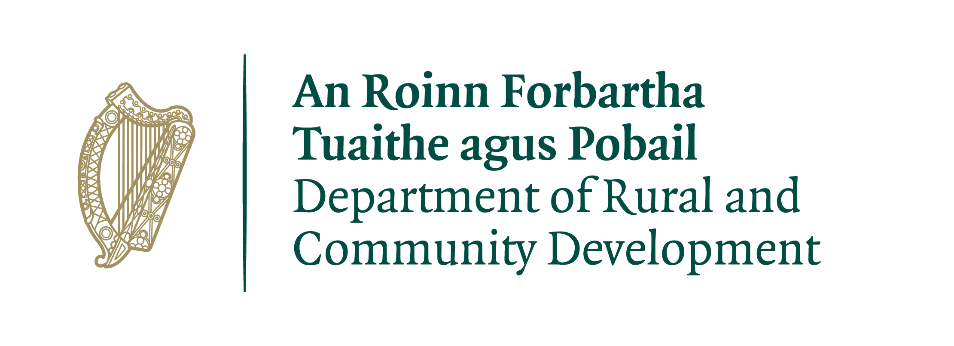 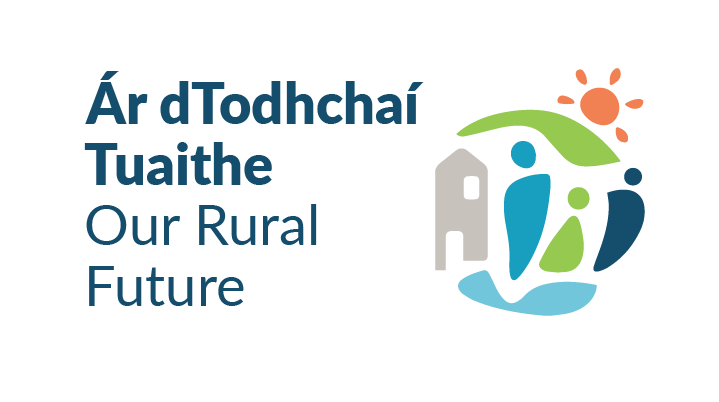 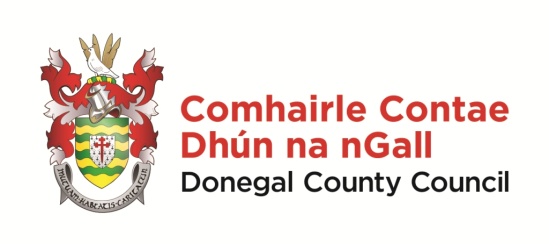 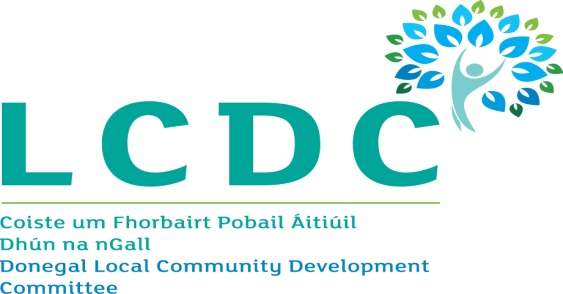 Léigh na Treoirlínte Iarratais don 'Chiste Gníomhaíochtaí Pobail’ sula líonfar isteach an fhoirm seo.An Roinn Forbartha Tuaithe agus PobailCiste Gníomhaíochtaí Pobail faoin Chlár um Fheabhsú PobailCuireann an Roinn Forbartha Tuaithe agus Pobail (“An Roinn”) maoiniú ar fáil don Chiste Gníomhaíochtaí Pobail (CAF) a chuireann maoiniú ar fáil chun tacaíocht a thabhairt do ghrúpaí pobail ar fud na hÉireann.Leis an Chiste Gníomhaíochtaí Pobail tabharfar tacaíocht do ghrúpaí go mór mór in áiteanna faoi mhíbhuntáiste lena gcostais reatha neamhphá amhail billí fóntais (costais leictreachais, táillí dramhaíola, táillí teasa) nó le costais eile neamhphá, costais cíosa/léasa, billí árachais mar shampla. Beidh grúpaí ábalta leas a bhaint as an maoiniú chun obair dheisiúcháin agus feabhsúcháin riachtanach a dhéanamh ar a gcuid saoráidí, trealamh a cheannach dá gcuid saoráidí, boird agus cathaoireacha, uirlisí agus comharthaíocht, ríomhairí glúine agus printéirí, lomairí féir, forscáthanna agus trealamh oiliúna etc. mar shampla. Is iad na Coistí Forbartha Pobail Áitiúil (LCDCnna) i ngach limistéar Údaráis Áitiúil a riarann é.  Ba chóir go mbeadh baint ag iarratais le ceann amháin nó níos mó de na príomhcheantair atá aitheanta i bPlean Áitiúil Eacnamaíochta agus Pobail an LCDC (LECP) ar mhaithe le bheith incháilithe lena mbreithniú. TÉARMAÍ AGUS COINNÍOLLACHALeis an Chiste Gníomhaíochtaí Pobail tabharfar tacaíocht do ghrúpaí, go mór mór in áiteanna faoi mhíbhuntáiste, lena gcostais reatha/oibríochta neamhphá, tabharfar tacaíocht dóibh chomh maith chun obair dheisiúcháin agus feabhsúcháin riachtanach a dhéanamh ar a gcuid saoráidí agus chun trealamh a cheannach. Ní chuireann an scéim maoiniú ar fáil chun foireann a íoc ná a fhostú. Ní mór go rachaidh an ghníomhaíocht nó an tionscadal chun leasa don phobal áitiúil agus go mbeidh baint acu leis na príomhcheantair atá aitheanta san LECP. Ní mór go mbeidh an t-eolas a chuireann grúpa/eagraíocht an iarratasóra ar fáil cruinn agus iomlán. D’fhéadfadh dícháiliú a bheith i gceist agus/nó an deontas a bheith le haisíoc mar thoradh ar eolas mícheart a chur ar fáil.Coimeádfar an t-eolas go léir a chuirtear ar fáil maidir leis an iarratas ar dheontas go leictreonach. Tá an ceart ar cosaint ag an Roinn liosta de na deontais go léir a thugtar amach a fhoilsiú ar a láithreán gréasáin.Tá feidhm ag an Acht um Shaoráil Faisnéise maidir le gach taifead atá á gcoimeád ag an Roinn agus ag Údaráis Áitiúla. Ní mór go mbeidh an t-iarratas sínithe ag Cathaoirleach, Rúnaí nó ag Cisteoir na heagraíochta atá ag déanamh an iarratais.Caithfear Mionsonraí Cuntas Bainc na hEagraíochta/an Ghrúpa a chur isteach leis an iarratas. Caithfear Uimhir Chláraithe Cánach / Uimhir Rochtana um Dheimhniú Imréitigh Cánach nó Uimhir um Stádas Carthanachta. Tá sé de fhreagracht ar gach eagraíocht a chinntiú go bhfuil nósanna imeachta agus beartais chearta i bhfeidhm, lena n-áirítear, árachas cuí, nuair is cuí.Ní mór fianaise maidir le caiteachas, fáltais/sonraisc a choimeád agus iad a chur ar fáil don LCDC nó dá ionadaithe, má éilítear a leithéid.Tá sé á mhaíomh ag an Roinn gur costais oibríochta/reatha a bhaineann leis an tréimhse seo amháin - an 1 Aibreán 2022 go dtí an 31 Márta 2023 - atá incháilithe, agus ní mór airgead deontais a tharraingt anuas ón LCDC faoin 31 Lúnasa 2023.  D’fhéadfadh fianaise ghrianghrafadóireachta a bheith riachtanach le tarraingt anuas deontais a éascú.Ní mór aitheantas poiblí a thabhairt do ranníocaíocht na Roinne i ngach ábhar a bhaineann le cuspóir an deontais.Ní dhéantar, go ginearálta, aon iarratais tríú páirtí nó idirghabhála a bhreithniú.Tá cead iarratas a dhéanamh teoranta do ghrúpaí atá lonnaithe i gContae Dhún na nGall.Ní bhreithneofar iarratais a bheidh deireanach.Ba chóir d’iarratais sa phost an luach ceart de stampaí a úsáid agus am leordhóthanach a cheadú le seachadadh a chinntiú tráth nach déanaí ná 3.30pm Déardaoin, 9 Márta 2023.  Ní bhreithneofar aon éileamh maidir le haon iarratas a rachaidh amú nó a mbeidh moill air sa phost mura mbeidh Deimhniú Postais ó Oifig Poist ag iarratasóirí a thacóidh le maíomh den chineál sin.Glacfar le hiarratais trí ríomhphost chuig lcdc@dongealcoco.ie nach déanaí ná 3.30pm Déardaoin, 9 Márta 2023 ach is gá cóip chrua a chur sa phost ina dhiaidh sin.Sa chás go sárófaí téarmaí agus coinníollacha na scéime deontais, is féidir smachtbhannaí a chur i bhfeidhm, lena n-áirítear cosc a chur ar iarratais a dhéanamh ar dheontais amach anseo.Cinntigh, le do thoil, go gcomhlánaítear an fhoirm iarratais go hiomlán. Ní bhreithneofar iarratais ar mhaoiniú nach mbeidh comhlánaithe go hiomlán.D’fhéadfadh go gcaithfeadh Comhairle Contae Dhún na nGall sonraí pearsanta a bhailiú uait ar mhaithe le d’iarratas a phróiseáil. Déanfar faisnéis den sórt sin a phróiseáil ar aon dul le ráiteas príobháideachais an Údaráis Áitiúil, atá le fáil ar http://www.donegalcoco.ie/footer/dataprotectionstatement/. Ní mór gach ceist ar an fhoirm seo a fhreagairt. Scríobh do chuid freagraí, le do thoil, go soiléir i mbloclitreacha. CUID 1 – D’EAGRAÍOCHTDéan cur síos gearr, le do thoil, ar do ghrúpa/eagraíocht, m.sh. struchtúr coiste, sceideal cruinnithe, etc.An bhfuil d’Eagraíocht/Grúpa cláraithe leis an Líonra Rannpháirtíochta Pobail (PPN) áitiúil ábhartha? TÁ 			NÍL	 	 Más NÍL a thug tú ar an cheist roimhe seo b’fhéidir go smaoineofá ar a bheith i do chomhalta den PPN.Ní íocfar maoiniú i leith iarratais a n-éireoidh leo faoin chlár seo  ach amháin isteach i gCuntas Bainc na heagraíochta atá ag déanamh iarratais.  Cinntigh, le do thoil, go bhfuil mionsonraí do Chuntais Bainc ar láimh agat sa chás is go n-éireodh leis an iarratas.Bí cinnte, le do thoil, do shonraí cuntais Bainc/Comhar Creidmheasa a chur isteach leis an iarratas – i.e. Ráiteas ar na mallaibh. Mura gcuirfear sin isteach, measfar an t-iarratas a bheith neamhbhailí.An bhfuair tú maoiniú faoi aon scéim deontais caipitil ón bhliain 2018 suas go dtí an dáta reatha – deontais ó Ranna Rialtais, Údarás Áitiúil nó LEADER mar shampla?FUAIR			NÍ BHFUAIR 	 Más FUAIR, a thug tú ar an cheist roimhe seo tabhair mionsonraí thíos, le do thoilMá íocadh aon mhaoiniú den mhaoiniú sin tríd an Údarás Áitiúil, ar sheol tú isteach do chuid Mionsonraí maidir le Cuntas Bainc roimhe seo?  SHEOL			NÍOR SHEOL 	 Má tá tú ag déanamh iarratais thar ceann eagraíocht inchorpraithe (Cuideachta faoi Theorainn Ráthaíochta nó Comharchumann) agus/nó carthanas cláraithe, eagraíocht chomhcheangailte spóirt nó Eagraíocht Chultúrtha ar chuir tú iarratas chuig aon cheann de na foinsí seo a leanas, maidir le haon chostas fuinnimh don tréimhse atá i gceist?:Pobal, faoin Scéim Tacaíochta Fuinnimh don Earnáil Phobail agus Dheonach (CVESS) Scéim Shealadach Fuinnimh Gnó na gCoimisinéirí IoncaimScéim Tacaíochta Fuinnimh Spóirt Éireann (do Chlubanna atá comhcheangailte le NGBanna Maoinithe de chuid Spóirt Éireann)An Roinn Sláinte (d’eagraíocht faoi Alt 38 nó Alt 39 (Sláinte) agus/nó teach altranais neamhbhrabúis. Scéim Fuinnimh na Comhairle Ealaíon (d’Eagraíocht Ealaíon agus Chultúrtha atá ag fáil Maoiniú Straitéiseach) CHUIR 	  		NÍOR CHUIR 	 Má chuir, tá tú ag deimhniú, agus tú ag síniú an dearbhaithe ar leathanach 10, nach n-úsáidfear aon tacaíocht a gheofar faoi na scéimeanna seo le híoc as na costais chéanna fuinnimh atá á éileamh faoi CVESS. An bhfaigheann tú maoiniú ó aon eagraíocht eile? FAIGHEANN			NÍ FHAIGHEANN 	 Más FAIGHEANN  a thug tú ar an cheist roimhe seo tabhair mionsonraí thíos, le do thoil:An bhfuil baint nó an bhfuil aon cheangal ag d'eagraíocht le haon ghníomhaireacht áitiúil réigiúnach nó náisiúnta ábhartha? TÁ			NÍL 	Más TÁ  a thug tú ar an cheist roimhe seo tabhair mionsonraí thíos, le do thoil:Conas a nascann d’eagraíocht le heagraíochtaí eile i do cheantar? Má theipeann ort Uimhir Stádais Carthanais nó Uimhir Thagartha Cánach nó Uimhir Rochtana Imréitigh Cánach a bhaineann le do ghrúpa, measfar an t-iarratas a bheith neamhbhailí. CUID 2 – Mionsonraí maidir leis an TionscadalCé mhéad maoiniú atá á lorg agat? Cuir tic ar rogha amháin thíos. 	Deontas ar scála beag €500 - €1,000 (Costais Reatha/Fuinnimh) 	Deontas ar scála beag €500 - €1,000 (Trealamh/Cothabháil)  	Deontas mór caipitil de €5,000 - €10,000 CUSPÓIR AN DEONTAISCad é dó a n-úsáidfear an maoiniú? (cuir isteach freagra thíos)Tabhair ar Aird: Níl an liosta seo uileghabhálach, ach tugtar samplaí de na cineálacha caiteachais ann  Trealamh  TF	  	 	  CCTV				  Trealamh Oiliúna  Trealamh  Sábháilteachta	  Trealamh  Ginearálta		  Trealamh  Spóirt  Innealra 				  Obair Thógála			  Uasghrádú ar éifeachtúlacht fuinnimh	  Obair athchóirithe ar fhoirgneamh/áitreabh	  Saoráid phobail a fhorbairt  Foirgneamh/áitribh a chothabháil		  Costas Oibríochta /  reatha neamhphá (Tabhair sonraí)  Eile (Tabhair sonraí) 	Cad é cuspóir an deontais? (Tabhair breac-chuntas ar mhionsonraí an tionscadail).Cuir isteach an áit go beacht (comhordanáidí X-Y) a mbeidh an tionscadal beartaithe lonnaithe.  Tá an fhaisnéis sin ag teastáil i bhformáid ITM.  Tabharfaidh an treoir shimplí atá curtha ar fáil againn san fhoirm seo le fios duit cá bhfaighidh tú iad sin ar  https://irish.gridreferencefinder.com/ . Más do thionscadal ar leith é seo, cén uair a chuirfear tús le do thionscadal? 		 Más do thionscadal ar leith é seo, cén uair a bheidh do thionscadal críochnaithe?	An bhfuil na ceadanna ábhartha go léir i bhfeidhm (m.sh. cead pleanála, toiliú scríofa ó úinéir talún/maoine má bhaineann forbairt maoine le do thionscadal)?Ní bhaineann le hábhar		TÁ			NÍL 	 	 An tionscadal iomlán nua é seo nó an bhfuil sé mar chuid d’fhorbairt chéimnithe, nasctha le (nó an bhfuil sé maoinithe) ag scéimeanna eile a fheidhmíonn Ranna Rialtais nó an tÚdarás Áitiúil? IS EA			NÍ hEA 	MAOINIÚMás fá choinne trealaimh nó uasghrádú ar shaoráidí etc. an méid maoinithe a bhfuil iarratas á dhéanamh ina leith tabhair mionsonraí thíos maidir le A, B, C agus D. Más fá choinne costas oibríochta/reatha neamhphá (i.e. fá choinne trealaimh nó uasghrádú ar shaoráidí) tabhair mionsonraí thíos maidir le E.  Má tá iarratas á dhéanamh ar mhaoiniú fá choinne an dá réimse, tá gach cuid (A go E) le comhlánú.An tsuim a bhfuiltear ag déanamh iarratais ina leith faoin CAF: trealamh nó uasghrádú ar shaoráidíAn cuid den chostas é seo nó costas iomlán an tionscadail?	Más cuid den chostas atá i gceist, tabhair costas measta iomlán an tionscadail:Cuir doiciméid tacaíochta maidir le do thionscnamh, a bhfuil achoimre tugtha thíos ina leith, faoi iamh. D’fhéadfadh an tÚdarás Áitiúil iarraidh ort doiciméid ar leith a chur ar fáil dó chun tacú le d’iarratas e.g. Ráiteas bainc chun an maoiniú atá ar fáil a dheimhniú.Nóta Tábhachtach: Má bhaineann d’iarratas le Deontas Beag chun trealamh a cheannach, oibreacha uasghrádaithe etc caithfidh tú meastacháin ó thriúr soláthróirí neamhspleácha ar a laghad a chur leis an fhoirm seo le do thoil. Le bheith incháilithe do mhaoiniú faoin chlár seo, nó mór duit a lua cá háit a dtiocfaidh tú ar aon easnamh sa mhaoiniú. Cuir na mionsonraí sin ar fáil thíos.Má bhaineann d’iarratas le costais oibríochta/fuinnimh (i.e ní le trealamh nó le uasghrádú ar shaoráidí), cuir doiciméid tacaíochta faoi iamh, le do thoil. D’fhéadfadh billí fóntais mar shampla a bheith san áireamh. Mura bhfuil tú cinnte faoin méid ar cheart a chur ar fáil déan teagmháil, le do thoil, le lcdc@donegalcoco.ie  nó ar 074 9172231/087 3332913 chun eolas a fháil maidir leis na doiciméid tacaíochta atá riachtanach.Má bhaineann d’iarratas le deontas beag (€500-€1,000) fá choinne trealaimh/cothabháil/uasghrádú saoráidí, tabhair fianaise le do thoil go ndearnadh dhá sheiceáil maidir le costais, nó go bhfuarthas dhá mheastachán. Má bhaineann d’iarratas le deontas mór (€5,000 - €10,000) le haghaidh trealamh/cothabháil/uasghrádú saoráidí, cuir isteach trí mheastachán le do thoil.Tá costais fuinnimh/oibríochta a tharla, nó a tharlóidh, sa tréimhse idir 1 Aibreán 2022 – 31 Márta 2023, incháilithe.Má éiríonn le d’iarratas, iarrfaidh an tÚdarás Áitiúil ort doiciméid ar leith a chur ar fáil dó ag tráth níos déanaí chun tacú le d’iarratas e.g. Ráiteas bainc chun an maoiniú atá ar fáil, billí, admhálacha i ndáil le híocaíocht etc uilig a dheimhniú.An tsuim a bhfuiltear ag déanamh iarratais ina leith faoin CAF:Costais oibríochta/reatha:Achoimre ar an mhaoiniú a bhfuil iarratas á dhéanamh ina leith: Déanfaidh an LCDC seiceáil lena chinntiú go n-oibríonn an t-iarratas seo i dtreo aghaidh a thabhairt ar thosaíochtaí laistigh den Phlean Áitiúil Eacnamaíochta agus Pobail (LECP) ar féidir leat teacht air ar láithreán gréasáin d’údaráis áitiúil.  Más suim níos mó ná €5,000 atá i gceist le d’iarratas, comhlánaigh an tábla thíos agus luaigh an príomhcheantar / na príomhcheantair tosaíochta san iarratas seo ar dheontas faoin LECP a mbaineann siad leo agus an líon measta daoine a bhainfidh leas astu.Más do dheontas caipitil ar scála beag €1,000 nó níos lú d’iarratas, ansin d’fhéadfadh sé gur mhian leat an tábla thíos a chomhlánú, ach ní gá duit é sin a dhéanamh.CUID 3- DEARBHÚAinm an Ghrúpa / na hEagraíochtaSeoladhÉirchód: Ainm TeagmhálaRól sa Ghrúpa/san EagraíochtUimhir TheileafóinRíomhphostSuíomh GréasáinAinm Teagmhála EileUimhir Theileafóin EileRíomhphost eileAn bhliain a bunaíodh an grúpa/eagraíochtCad é cuspóir an ghrúpa/na heagraíochtaAinm na scéimeEagraíocht maoinitheAn méid a fuarthasAn dáta a fuarthas éEagraíocht maoinitheAn méid a fuarthasAn dáta a fuarthas éAinm na hEagraíochta/na nEagraíochtaí:Uimhir Stádais Carthanais: (más infheidhme)Uimhir Thagartha Cánach (más infheidhme)Uimhir Rochtana Imréitigh Cánach (más infheidhme)Más IS EA a thug tú ar an cheist roimhe seo tabhair mionsonraí thíos, le do thoil:FoinseSuimMaoiniú a bhfuil iarratas a dhéanamh ina leithSuimTrealamh nó uasghrádú ar shaoráidí (A)€Costais oibríochta/reatha neamhphá (E)€An tsuim a bhfuiltear ag déanamh iarratais ina leith faoin CAF (A+E) €Luaigh, le do thoil, an bealach a bhfuil sé beartaithe ag do ghrúpa aitheantas a thabhairt go poiblí don Roinn, don LA nó don LCDCPríomhcheantar tosaíochta an LECPLíon na ndaoine a bhainfidh tairbhe as